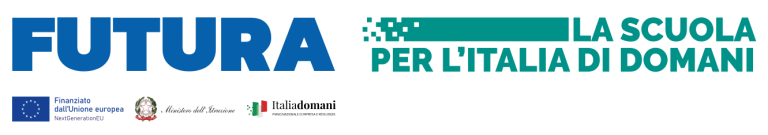 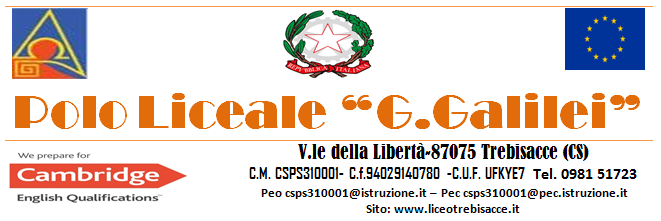 All. A –Istanza di partecipazione - NEXT GENERATION LABSAl Dirigente Scolastico del Polo Liceale “G.GALILEI” Trebisacce (CS)DOMANDA DI PARTECIPAZIONE in qualità di:Progettista tecnicoCoordinatore metodologico/didatticoIl/la sottoscritto/a ______________________________________________________________________nato/a a _______________________________________ il _____________________________________residente a ____________________________ in via/piazza _________________________n.________C.F. ________________________________TEL. _____________________________________________e.mail _________________________________________________________________________________CHIEDEdi partecipare alla selezione in qualità di………………………………………………………………... Nell’ambito dell’AZIONE 2 “NEXT GENERATION LABS” DI CUI ALLA MISSIONE 4 – ISTRUZIONE E RICERCA – COMPONENTE 1 – POTENZIAMENTO DELL’OFFERTA DEI SERVIZI DI ISTRUZIONE: DAGLI ASILI NIDO ALLE UNIVERSITÀ – INVESTIMENTO 3.2 “SCUOLA 4.0: SCUOLE INNOVATIVE, CABLAGGIO, NUOVI AMBIENTI DI APPRENDIMENTO E LABORATORI- PIANO NAZIONALE DI RIPRESA E RESILIENZA, FINANZIATO DALL’UNIONE EUROPEA – NEXT GENERATION EUA tal fine, valendosi delle disposizioni di cui all’articolo 46 del DPR 28 dicembre 2000 n. 445, consapevole delle sanzioni stabilite per le false attestazioni e mendaci dichiarazioni, previste dal Codice Penale e dalle leggi speciali in materia:DICHIARAsotto la personale responsabilità: di aver preso visione del Bando e approvarne senza riserva ogni contenuto; di essere in godimento dei diritti politici; di non aver subito condanne penali ovvero di avere i seguenti provvedimenti penali pendenti:_________________________________________________________________;di non avere procedimenti penali pendenti, ovvero di avere i seguenti procedimenti penali pendenti: __________________________________________________________;di impegnarsi a documentare puntualmente tutta l’attività svolta;di non essere in alcuna delle condizioni di incompatibilità con l’incarico previsti dalla normativa vigente;di essere in possesso dei titoli dichiarati nel curriculum-vitae;e che pertanto ha diritto alla seguente valutazione:Si allega:1. Curriculum vitae in formato europeo2. Copia di valido documento d'identitàTrebisacce, lì………………………                                                  Il dichiarante:                                                                                                    ……………………………..OGGETTO: ISTANZA di PARTECIPAZIONE ALLA SELEZIONE PERSONALE INTERNO IN QUALITA’ DI PROGETTISTA TECNICO E COORDINATORE METODOLOGICO/DIDATTICO PIANO NAZIONALE DI RIPRESA E RESILIENZA, FINANZIATO DALL’UNIONE EUROPEA – NEXT GENERATION EU.RISORSE DI CUI ALLA MISSIONE 4 – ISTRUZIONE E RICERCA – COMPONENTE 1 – POTENZIAMENTO DELL’OFFERTA DEI SERVIZI DI ISTRUZIONE: DAGLI ASILI NIDO ALLE UNIVERSITÀ – INVESTIMENTO 3.2 “SCUOLA 4.0: SCUOLE INNOVATIVE, CABLAGGIO, NUOVI AMBIENTI DI APPRENDIMENTO E LABORATORI” – AZIONE 2 “NEXT GENERATION LABS”.Avviso pubblico AOOGABMI/218 dell’8 agosto 2022 “Scuola 4.0: scuole innovative, cablaggio, nuovi ambienti di apprendimento e laboratori”. CUP D54D22007940006Titoli culturali PuntiMaxAUTOVALUTAZIONE VALUTAZIONE DELLA COMMISSIONEDottorato di ricerca in materie attinenti l’oggetto dell’incarico scelto5 cad.10Master  e/o corso di perfezionamento Attinente/i l’oggetto dell’incarico scelto3 cad.9Corsi di formazione Attinente/i l’oggetto dell’incarico scelto1,5 cad.6Esperienze professionaliPuntiMaxincarichi della stessa natura rispetto a quello scelti in progetti P.N.R.R., Erasmus, P.O.N., F.S.E., F.E.S.R., P.N.S.D. organizzati da Università, INDIRE, ex  IRRE, Uffici centrali o periferici del MIUR (USR), Istituzioni Scolastiche, centri di ricerca e enti di formazione e associazioni accreditati dal MIUR, ISFOL, 1 cad.25Autoformazione- Partecipazione a webinar/seminari/conferenze di servizio/convegni attinenti l’oggetto dell’incarico scelto1 cad10TOTALETOTALETOTALE